Produktová specifikace služby PROFI INTERNET 0 Dial TelecomIdentifikační údajeCenové a platební údajeCenové údaje jsou uvedeny bez DPH, která bude účtována v souladu s platnými právními předpisy.Časové údajeUcastmk svým podpisem stvrzuje souhlas se Všeobecnými podmínkami pro poskytování Veřejně dostupných služeb elektronických komunikací společnosti Dial Telecom, a.s. a ostatními Smluvními dokumenty tak, jak jsou uvedeny ve Všeobecných podmínkách, seznámil se s nimi, potvrzuje, že jsou pro něj závazné a konzumace Služeb v souladu s touto Produktovou specifikací se řídí touto Produktovou specifikací, Smlouvou, a Všeobecnými podmínkami pro poskytování Veřejně dostupných služeb elektronických komunikací společnosti Dia! Telecom, a.s. a ostatními smluvními dokumenty. Povinnost sledování změn těchto dokumentů Účastníkem se řídí platnými právními předpisy a Všeobecnými podmínkami pro poskytování Veřejně dostupných služeb elektronických komunikací společnosti Dial Telecom, a.s. a ostatními smluvními dokumenty. Ukončení účinnosti této Produktové specifikace neznamená pro Účastníka a Poskytovatele zánik povinnosti vyplývající pro ně ze Smlouvy, Produktové specifikace, Všeobecných podmínek nebo jiných smluvních dokumentů.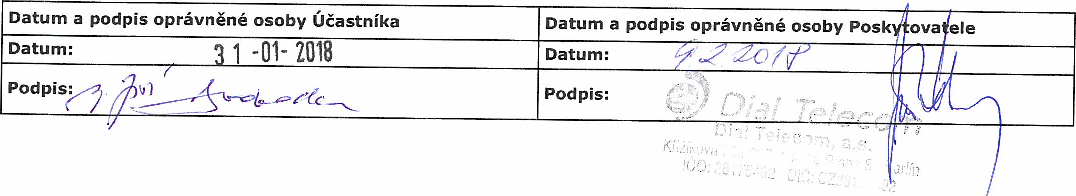 Strana 1/1PoskytovatelDial Telecom, a.s., Praha 8, Karlín, Křižíkova 237/36a, PSČ 18600 zaps, v OR Měst.soudu v Praze oddíl B., vložka 12529ÚčastníkStřední průmyslová škola dopravní, Plzeň, Karlovarská 99Číslo produktové specifikace53695-84828-7/ Ukončuje prod, specifikaci: 53695-84828-6Fakturační adresaKarlovarska 1210/99, Plzeň, 32300, ČESKÁ REPUBLIKAEmailová adresaZpůsob zasílání fakturypouze poštoupřipadnou změnu způsobu zasíláni faktury lze nastavit na zákaznickém portále (https://portal.dialtelecom.cz). Produktové údajepřipadnou změnu způsobu zasíláni faktury lze nastavit na zákaznickém portále (https://portal.dialtelecom.cz). Produktové údajeNázev službyPROFI INTERNETTechnický kontaktJan VyskočRychlost připojení200 MbpsKvalita rychlosti připojenígarantovanáRozsah veřejných IPv4 adres16Adresa předání služby 1Plzeň-Křimice, Průkopníků 290/9, 32200Typ předávacího rozhraní 1Ethernet lOOOBase-T(X) (metallic)Periodická cena celkemPerioda fakturaceJednorázová cena celkemMin.doba užívání11900 Kč1 měsíc5000 Kč24 měsícůPředp. datum zřízení/změny1.3.2018Datum ukončení službyna dobu neurčitouVýpovědní lhůta1 mě sicDalší požadavky a ujednáníDalší požadavky a ujednáníNavýšeni kapacity připojení 	1Navýšeni kapacity připojení 	1Smlouvu projednalRadek Otradovec j